國立澎湖科技大學觀光休閒系碩士班/在職專班碩士論文Department of Tourism and Leisure National Penghu University of Science and TechnologyMaster Thesis○○○○○○○○○○○○○○○○○○○○○○○○○○○○○AAAAAAAAAAAAAAAAAAAAAAAAAAAAAAAAAAAAAAAAAAAAAAAAAAAAAAAAAAAAAAAAAAAAAAAAAAAAAAAA碩 士 生：○○○指導教授：○○○ 博士中華民國113年6月June/2024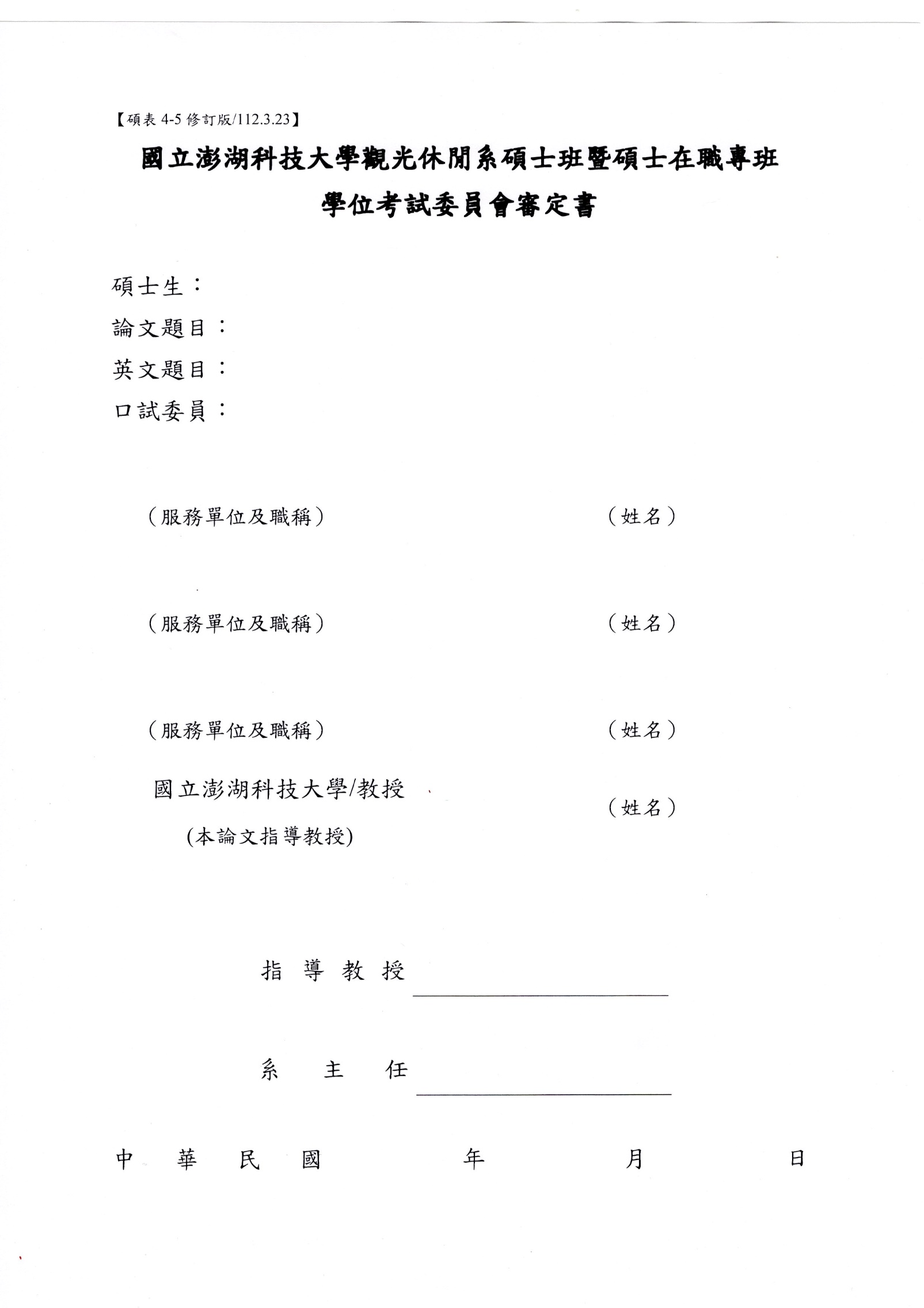 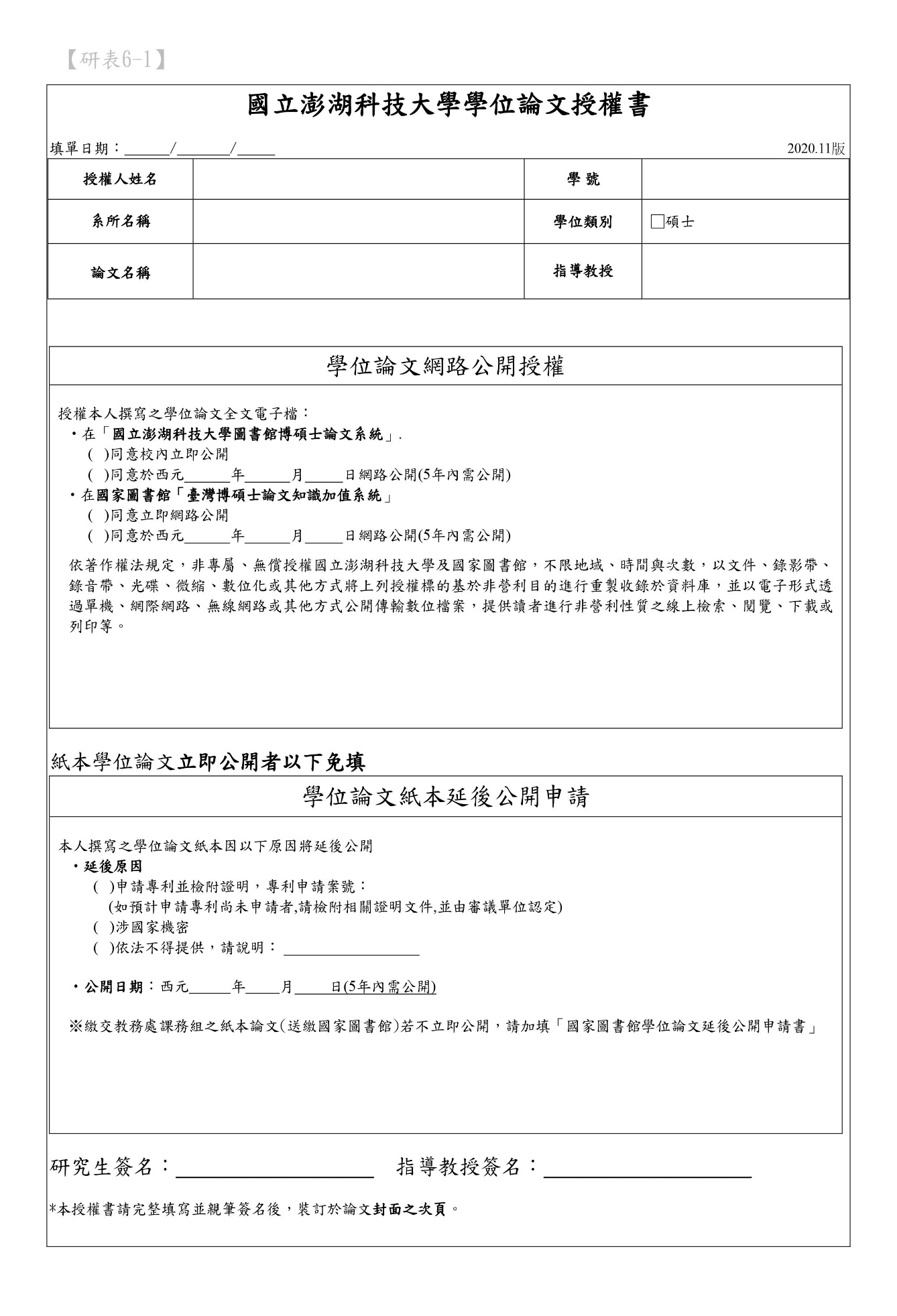 中文論文題目：○○○○○○○○○○○○○○○○○○○○○○○(B1_1中文論文題目)校所名稱：國立澎湖科技大學觀光休閒系碩士班畢業時間：113年6月碩 士 生：○○○                              指導教授：○○○摘要○○○○○○○○○○○○○○○○○○○○○○○○○○○○○○○○○○○○○○○○○○○○○○○○○○○○○○○○○○○○○○○○○○○○○○○○○○○○○○○○○○○○○○○○○○○○○○○○○○○○○○○○○○○○○○○○○○○○○○○○○○○○○○○○○○○○○○○○○○○○○○○○○○○○○○○○○○○○○○○○○○○○○○○○○○○○○○○○○○○○○○○○○○○○○○○○○○○○○○○○○○○○○○○○○○○○○○○○○○○○○○○○○○○○○○○○○○○○○○○○○○○○○○○○○○○○(B1_3中文摘要內文)關鍵字：○○○○、○○○、○○○○、○○○○○(B1_4中文摘要關鍵字)Title of Thesis: ○○○○○○○○○○○○○○○○○○○○○○○○○○○○○(B1_2英文論文題目)Institute/University: Department of Tourism and Leisure, National Penghu University of Science and TechnologyDate of Accomplishment: June/2024Graduate Student: ○○○                         Advisor: ○○○Abstract○○○○○○○○○○○○○○○○○○○○○○○○○○○○○○○○○○○○○○○○○○○○○○○○○○○○○○○○○○○○○○○○○○○○○○○○○○○○○○○○○○○○○○○○○○○○○○○○○○○○○○○○○○○○○○○○○○○○○○○○○○○○○○○○○○○○○○○○○○○○○○○○○○○○○○○○○○○○○○○○○○○○○○○○○○○○○○○○○○○○○○○○○○○○○○○○○○○○○○○○○○○○○○○○○○○○○○○○○○○○○○○○○○○○○○○○○○○○○○○○○○○○○○○○○○○○○○○○○○○○○○○○○○○○○○○○○○○○○○○○○○○○○○○○○○○○○○○○○○○○○○○○○○○○○○○○○○○○○○○○○○○○○○○○○○○○○○○○○○○○○○○○○○○○○○○○○○○○○○○○○○○○○○○○○○○○○○○○○○○○○○○○○○○○○○○○○○○○○○○○○○○○○○○○○○○○○○○○○○○○○○○○○○○○○○○○○○○○○○○○○○○○○○○○○○○○○○○○○○○○○○○○○○○○○○○○○○○○○○○○○○○○○○○○○○○○○○○○○○○○○○○○○○○○○○○○○○○○○○○○○○○○○○○○○○○○○○○○○○○○○○○○○○○○○○○○○○○○○○○○○○○○○○○○○○○○○○○○○○○○○○○○○○○○○○○○○○○○○○○○○○○○○○○○○○○○○○○○○○○○○○○○○○○○○○○○○○○○○○○○○○○○○○○○○○○○○○○○○○○○○○○○○○○○○○○○○○○○○○○○○○○○○○○○○○○○○○○○○○○○○○○○○○○○○○○○○○○○○○○○○○○○○○○○○○○○○○○○○○○○○○○○○○○○○○○○○○○○○○○○○○○○○○○○○○○○○○○○○○○○○○○○○○○○○○○○○○○○○○○○○○○○○○○○○○○○○○○○○○○○○○○○○○○○○○○○○○○○○○○○○○○○○○○○○○○○○○○○○○○(B2_4英文摘要內文)Keywords: ○○○○○○○○○○○○○○○○○○○○○○○○○○○(B2_5英文摘要關鍵字)謝誌○○○○○○○○○○○○○○○○○○○○○○○○○○○○○○○○○○○○○○○○○○○○○○○○○○○○○○○○○○○○○○○○○○○○○○○○○○○○○○○○○○○○○○○○○○○○○○○○○○○○○○○○○○○○○○○○○○○○○○○○○○○○○○○○○○○○○○○○○○○○○○○○○○○○○○○○○○○○○○○○○○○○○○○○○○○○○○○○○○○○○○○○○○○○○○○○○○○○○○○○○○○○○○○○○○○○○○○○○○○○○○○○○○○○○○○○○○○○○○○○○○○○○○○○○○○○○○○○○○○○○○○○○○○○○○○○○○○○○○○○○○○○○○○○○○○○○○○○○○○○○○○○○○○○○○○○○○○○○○○○○○○○○○○○○○○○○○○○○○○○○○○○○○○○○○○○○○○○○○○○○○○○○○○○○○○○○○○○○○○○○○○○○○○○○○○○○○○○○○○○○○○○○○○○○○○○○○○○○○○○○○○○○○○○○○○○○○○○○○○○○○○○○○○○○○○○○○○○(B3_2謝誌內文)碩士生 ○○○ 謹誌中華民國113年6月30日目 錄目 錄	i表目錄	i圖目錄	ii第一章 緒論(D1_1章)	1第一節 研究動機(D2_1節)	1第二節 名詞定義(D2_1節)	2第三節 研究目的(D2_1節)	2第四節 重要特性說明(D2_1節)	2第五節 研究內容與流程(D2_1節)	4第二章 文獻回顧(D1_1章)	7第一節 ○○○○○(D2_1節)	7第二節 ○○○○○○(D2_1節)	9第三節 ○○○○○(D2_1節)	10第三章 研究方法(D1_1章)	12第一節 研究架構與假設(D2_1節)	12第二節 ○○○○○○○○○○(D2_1節)	13第三節 ○○○○○(D2_1節)	13第四節 ○○○○○○○○○○○○○(D2_1節)	14第五節 ○○○○○○(D2_1節)	14第四章 資料分析(D1_1章)	15第一節○○○○(D2_1節)	15第二節 ○○○○○○○○○○○○(D2_1節)	15第三節 ○○○○○○○○○○○○(D2_1節)	16第五章 結論與建議(D1_1章)	19第一節 結論(D2_1節)	19第二節 討論(D2_1節)	19第三節 實務建議(D2_1節)	19第四節 後續研究建議(D2_1節)	20參考文獻(D1_1章)	21中文文獻(H1中文參考文獻-標題)	21外文文獻(H3英文參考文獻-標題)	22附錄一 前測問卷 (D1_1章)	23附錄二 正式問卷	24表目錄表2-1 ○○○○○○○○○○○○○○○○(E1表名)	8表2-2 ○○○○○○○○(E1表名)	8表2-3 ○○○○○○○○○○○(E1表名)	10表2-4 ○○○○○○○○○○○○○○○○○(E1表名)	10表4-1 ○○○○○(E1表名)	15表4-2 ○○○○○○	15表4-2 ○○○○○○(續)	16表4-3 ○○○○○○○○○○○○○○(E1表名)	16表4-3 ○○○○○○○○○○○○○○(續)	17圖目錄圖1-1 研究流程圖(F1圖名)	6圖3-1 研究架構圖(F1圖名)	12圖3-2 ○○○○○○○○(F1圖名)	13第一章 緒論(D1_1章)○○○○○○○○○○○○○○○○○○○○○○○○○○○○○○○○○○○○○○○○○○○○○○○○○○○○○○○○○○○○○○○○○○○○○○○○○○○○○○○○○○○○○○○○○○○○○○○○○(D1_2章-內文)第一節 研究動機(D2_1節)○○○○○○○○○○○○○○○○○○○○○○○○○○○○○○○○○○○○○○○○○○○○○○○○○○○○○○○○○○○○○○○○○○○○○○○○○○○○○○○○○○○○○○○○○○○○○○○○○○○○○○○○○○○○○○○○○○○○○○○○○○○○○○○○○○○○(D2_2節-內文)○○○○○○○○○○○○○○○○○○○○○○○○○○○○○○○○○○○○○○○○○○○○○○○○○○○○○○○○○○○○○○○○○○○○○○○○○○○○○○○○○○○○○○○○○○○○○○○○○○○○○○○○○○○○○○○○○○○○○○○○○○○○○○○○○○○○(D2_2節-內文)○○○○○○○○○○○○○○○○○○○○○○○○○○○○○○○○○○○○○○○○○○○○○○○○○○○○○○○○○○○○○○○○○○○○○○○○○○○○○○○○○○○○○○○○○○○○○○○○○○○○○○○○○○○○○○○○○○○○○○○○○○○○○○○○○○○○(D2_2節-內文)第二節 名詞定義(D2_1節)○○○○○○○○○○○○○○○○○○○○○○○○○○○○○○○○○○○○○○○○○○○○○○○○○○○○○○○○○○○○○○○○○○(D2_2節-內文)一、○○○○○○(D3_1標-1)○○○○○○○○○○○○○○○○○○○○○○○○○○○○○○○○○○○○○○○○○○○○○○○○○○○○○○○○○○○○○○○○○○(D3_2標-1-內文)第三節 研究目的(D2_1節)○○○○○○○○○○○○○○○○○○○○○○○○○○○○○○○○○○○○○○○○○○○○○○○○○○○○○○○○○○○○○○○○○○○○○○○○○○○○○○○○○○○○○○○○○○○○○○○○○○○○○○○○○○○○○○○○○○○○(D2_2節-內文)一、探討遊客到訪澎湖地區旅遊行程服務品質與重遊行為意圖之關係(D3_3標-1-段落文)二、探討遊客到訪澎湖地區旅遊行程滿意度與重遊行為意圖之關係(D3_3標-1-段落文)第四節 重要特性說明(D2_1節)一、○○○○○(D3_1標-1)(一)○○○○(D4_1標-2)	○○○○○○○○○○○○○○○○○○○○○○○○○○○○○○○○○○○○○○○○○○○○○○○○○○○○○○○○○○○○○○○○○○○○○○○○○○○○○○(D4_2標-2-內文)二、○○○○○○○(D3_1標-1)(一)○○○○○○○○○○○○○○○○○○○○○○○○○○○○○○○○(D4_3標-2-段落文)(二)○○○○○○○○○○○○○○○○○○○○○○○○○○○○○○○○(D4_3標-2-段落文)三、○○○○(D3_1標-1)(一)○○○○○○(D4_1標-2)1.○○○○○(D5_1標-3)○○○○○○○○○○○○○○○○○○○○○○○○○○○○○○○○○○○○○○○○○○○○○○○○○○○○○○○○○○○○○○○○(D5_2標-3-內文)(二)○○○○(D4_1標-2)1.○○○○○○○○○○○○○○○○○○○○○○○○○○○○。(D5_3標-3-段落文)2.○○○○○○○○○○○○○○○○○○○○○○○○○○○。(D5_3標-3-段落文)(三)○○○○(D4_1標-2)1.○○○○○(D5_1標-3)(1)○○○○(D6_1標-4)○○○○○○○○○○○○○○○○○○○○○○○○○○○○○○○○○○○○○○○○○○○○○○○○○○○○○○○○○○○○○○○○○○○○○○○○○○○○○○○○○○○○○○○○○○○○○○(D6_2標-4-內文)2.○○○○○○(D5_1標-3)(1)○○○○○○○○○○○○○○○○○○○○○○○○○○○(D6_3標-4-段落文)(2)○○○○○○○○○○○○○○○○○○○○○○○○○(D6_3標-4-段落文)3.○○○○(D5_1標-3)(1)○○○○(D6_1標-4)A.○○○○○(D7_1標-5)○○○○○○○○○○○○○○○○○○○○○○○○○○○○○○○○○○○○○○○○○○○○○○○○○○○○○○○○○○○○○○○○○○○○○○○○○○○○○○○○○○○○○○○○○○○○○○○○○○○(D7_1標-5-內文)(1)○○○○○(D6_1標-4)A.○○○○○○○○○○○○○○○○○○○○○○○○○(D7_1標-5-段落文)B.○○○○○○○○○○○○○○○○○○○○○○○○○○○(D7_1標-5-段落文)第五節 研究內容與流程(D2_1節)○○○○○○○○○○○○○○○○○○○○○○○○○○○○○○○○○○○○○○○○○○○○○○○○○○○○○○○○○○○○○○○○○○○○○○○○○○○○○○○○○○○○○○○○○○○○○○○○○○○○○○○○○○○○○○○○○○○○(D2_2節-內文)一、緒論(D3_1標-1)○○○○○○○○○○○○○○○○○○○○○○○○○○○○○○○○○○○○○○○○○○○○○○○○○○○○○○○○○○○○○○○○○○(D3_2標-1-內文)二、文獻回顧(D3_1標-1)○○○○○○○○○○○○○○○○○○○○○○○○○○○○○○○○○○○○○○○○○○○○○○○○○○○○○○○○○○○○○○○○○○(D3_2標-1-內文)三、研究方法(D3_1標-1)○○○○○○○○○○○○○○○○○○○○○○○○○○○○○○○○○○○○○○○○○○○○○○○○○○○○○○○○○○○○○○○○○○(D3_2標-1-內文)四、資料分析(D3_1標-1)○○○○○○○○○○○○○○○○○○○○○○○○○○○○○○○○○○○○○○○○○○○○○○○○○○○○○○○○○○○○○○○○○○(D3_2標-1-內文)五、結果與建議(D3_1標-1)○○○○○○○○○○○○○○○○○○○○○○○○○○○○○○○○○○○○○○○○○○○○○○○○○○○○○○○○○○○○○○○○○○(D3_2標-1-內文) 圖1-1 研究流程圖(F1圖名)資料來源：○○○○○○○○○○○○○○○○○○○○○○○○○○○○○○○○○○○○○○○○○○○○○○○○○○○○○(F2圖-資料來源)第二章 文獻回顧(D1_1章)○○○○○○○○○○○○○○○○○○○○○○○○○○○○○○○○○○○○○○○○○○○○○○○○(D1_2章-內文)第一節 ○○○○○(D2_1節)○○○○○○○○○○○○○○○○○○○○○○○○○○○○○○○○○○○○○○○○○(D2_2節-內文)一、○○○○○(D3_1標-1)○○○○○○○○○○○○○○○○○○○○○○○○○○○○○○○○○○○○○○○○○○○○○○○○○○○○○○○○○○○(D3_2標-1-內文)二、○○○○○○(D3_1標-1)○○○○○○○○○○○○○○○○○○○○○○○○○○○○○○○○○○○○○○○○○○○○○○○○○○○○○○○○○○○○○○○○○○○○○○○○○○○○○○○○○○○○○○○○○○○○○○○○○○○○○○(D3_2標-1-內文)三、○○○○○(D3_1標-1)○○○○○○○○○○○○○○○○○○○○○○○○○○○○○○○○○○○○○○○○○○○○○○○○○(D3_2標-1-內文)四、○○○○○○○○○(D3_1標-1)○○○○○○○○○○○○○○○○○○○○○○○○○○○○○○○○○○○○○○○○○○○○○○○○○○(D3_2標-1-內文)表2-1 ○○○○○○○○○○○○○○○○(E1表名)註：○○○○○○○○○○○○○○○○○○○○○○○○○○○○○○○○○○○○○○○○○○○○○○○○○○○(E8表-註)表2-2 ○○○○○○○○(E1表名)註：1.○○○○○○○○○○○○○○○○○○○○○○○○○○○○○○○○○○○○○○○○○○○○○○○○○○○○○○(E8-註1.)2.○○○○○○○○○○○○○○○○○○○○○○○○○○○○○○○○○○○○○○○○○○○○○○○○○○○○○○(E8-註2.)第二節 ○○○○○○(D2_1節)一、○○(D3_1標-1)○○○○○○○○○○○○○○○○○○○○○○○○○○○○○○○○○○○○○○○○○○○○○○○○○○○○○○○○○○○○○○○○○○○○○○○○○○○○(D3_2標-1-內文)二、○○○(D3_1標-1)○○○○○○○○○○○○○○○○○○○○○○○○○○○○○○○○○○○○○○○○○○○○○○○○○○○○○○○○○○○○○○○○○○○○○○○○○(D3_2標-1-內文)(一)○○(D4_1標-2)○○○○○○○○○○○○○○○○○○○○○○○○○○○○○○○○○○○○○○○○○○○○○○○○○○○○○○○○○○○○○○○○○○○○○○○○○○○○○○(D4_2標-2-內文)(二)○○○(D4_1標-2)○○○○○○○○○○○○○○○○○○○○○○○○○○○○○○○○○○○○○○○○○○○○○(D4_2標-2-內文)(三)○○○○(D4_1標-2)○○○○○○○○○○○○○○○○○○○○○○○○○○○○○○○○○○○○○○○○○○○○○○○○(D4_2標-2-內文)(四)○○○○(D4_1標-2)○○○○○○○○○○○○○○○○○○○○○○○○○○○○○○○○○○○○○○○○○○○○○○○○(D4_2標-2-內文)三、○○○○(D3_1標-1)○○○○○○○○○○○○○○○○○○○○○○○○○○○○○○○○○○○○○○○○○○○○○(D3_2標-1-內文)表2-3 ○○○○○○○○○○○(E1表名)資料來源：○○○○○○○○○○○○○○○○○○○○○○○○○○○○○○○○○○○○○○○○○○○(E7表-資料來源)表2-4 ○○○○○○○○○○○○○○○○○(E1表名)資料來源：1.○○○○○○○○○○○○○○○○○○○○○○○○○○○○○○○○○○○○○○○○○○○○(E7表-資料來源1.)2.○○○○○○○○○○○○○○○○○○○○○○○○○○○○○○○○○○○○○○○○○○○(E7表-資料來源2.)第三節 ○○○○○(D2_1節)一、○○○○○○○○(D3_1標-1)○○○○○○○○○○○○○○○○○○○○○○○○○○○○○○○○○○○○○○○○○○(D3_2標-1-內文)二、○○○○(D3_1標-1)○○○○○○○○○○○○○○○○○○○○○○○○○○○○○○○○○○○○○○○○○○○○○○○○○○(D3_2標-1-內文)(一)○○○○○○○○○○○○(D4_1標-2)○○○○○○○○○○○○○○○○○○○○○○○○○○○○○○○○○○○○○○○○○○○○○○○○○○○○○○○○○○○○○○(D4_2標-2-內文)1.○○○○○○○○○○○○○○○○(D5_1標-3)○○○○○○○○○○○○○○○○○○○○○○○○○○○○○○○○○○○○○○○○○○○○○○○○○○○○○○○○○○○○○○○○○○○○○○○○(D5_2標-3-內文)2.○○○○○○○○○○○○○(D5_1標-3)○○○○○○○○○○○○○○○○○○○○○○○○○○○○○○○○○○○○○○○○○○○○(D5_2標-3-內文)(1)○○○○○○○○○○(D6_1標-4)○○○○○○○○○○○○○○○○○○○○○○○○○○○○○○○○○○○○○○○○○○○○○○○○○○○○○○○○○○○○○○○○○○○○(D6_2標-4-內文)(2) ○○○○○○○○○○○○○(D6_1標-4)○○○○○○○○○○○○○○○○○○○○○○○○○○○○(D6_2標-4-內文)三、○○○○○○(D3_1標-1)○○○○○○○○○○○○○○○○○○○○○○○○○○○○○○○○○○○○○○○○○○○○○○○○○○○○○○○○○○○○○○○○○○○○○○○○○○○○○○○○○○○○○○○○○○○(D3_2標-1-內文)第三章 研究方法(D1_1章)○○○○○○○○○○○○○○○○○○○○○○○○○○○○○○○○○○○○○○○○○○○○○○○○○○○○○○○○○○○○○○○○○○○○○○○○(D1_2章-內文)第一節 研究架構與假設(D2_1節)一、研究架構(D3_1標-1)○○○○○○○○○○○○○○○○○○○○○○○○○○○○○○○○○○○○○○○○○○○○○○○○○○○○○○○○○○○○○○○○(D3_2標-1-內文)圖3-1 研究架構圖(F1圖名)二、研究假設(D3_1標-1)假設一：遊客到訪澎湖地區旅遊行程服務品質正向顯著影響重遊行為意圖(D3_2標-1-內文假設)假設二：遊客到訪澎湖地區旅遊行程滿意度正向顯著影響重遊行為意圖 (D3_2標-1-內文假設)第二節 ○○○○○○○○○○(D2_1節)○○○○○○○○○○○○○○○○○○○○○○○○○○○○○○○○○○○○○○○○○○○○○○○○○○○○○○○○○○○○○○○○○○○○○○○○○○○○○○○○○○○○○○○○○○○○○○○○○○○○○○○○○○○○○○○○○○○○(D2_2節-內文)圖3-2 ○○○○○○○○(F1圖名)資料來源：○○○○○○○○○○○○○○○○(F2圖-資料來源)第三節 ○○○○○(D2_1節)○○○○○○○○○○○○○○○○○○○○○○○○○○○○○○○○○○○○○○○○○○○○○○○○○○○○○○○○○○○○○○○○○○○○○○○○(D2_2節-內文)一、○○○○(D3_1標-1)(一)○○○○○○○○○○○○(D4_1標-2)○○○○○○○○○○○○○○○○○○○○○○○○○○○○○○○○○○○○○○○○○○○○○○○○○(D4_2標-2-內文)第四節 ○○○○○○○○○○○○○(D2_1節)○○○○○○○○○○○○○○○○○○○○○○○○○○○○○○○○○○○○○○○○○○○○○○○○○○○○○○(D2_2節-內文)第五節 ○○○○○○(D2_1節)○○○○○○○○○○○○○○○○○○○○○○○○○○○○○○○○○○○○○○○○○○○○○○○○○○○○○○○○○○○○○○○○○(D2_2節-內文)一、○○○○○○(D3_1標-1)○○○○○○○○○○○○○○○○○○○○○○○○○○○○○○○○○○○○○○○○○○○○○○○○○○○○○○○○○○○○○○○○○○(D3_2標-1-內文)二、○○○○(D3_1標-1)○○○○○○○○○○○○○○○○○○○○○○○○○○○○○○○○○○○○○○○○○○○○○○○○○(D3_2標-1-內文)第四章 資料分析(D1_1章)第一節○○○○(D2_1節)○○○○○○○○○○○○○○○○○○○○○○○○○○○○○○○○○○○○○○○○○○○○○○○○(D2_2節-內文)第二節 ○○○○○○○○○○○○(D2_1節)一、○○(D3_1標-1)○○○○○○○○○○○○○○○○○○○○○○○○○○○○○○○○○○○○○○○○(D3_2標-1-內文)表4-1 ○○○○○(E1表名)二、○○○○○(D3_1標-1)○○○○○○○○○○○○○○○○○○○○○○○○○○○○○○○○○○○○○○○○○○○○○○○○○○(D3_2標-1-內文)表4-2 ○○○○○○表4-2 ○○○○○○(續)第三節 ○○○○○○○○○○○○(D2_1節)一、○○○○○○○○(D3_1標-1)○○○○○○○○○○○○○○○○○○○○○○○○○○○○○○○○○○○○○○○○○○○○○○○○○○(D3_2標-1-內文)表4-3 ○○○○○○○○○○○○○○(E1表名)表4-3 ○○○○○○○○○○○○○○(續)註：○○○○○○○○○○○○○○○○○○○○○○○○○○○(E8表-註)第五章 結論與建議(D1_1章)第一節 結論(D2_1節)○○○○○○○○○○○○○○○○○○○○○○○○○○○○○○○○○○○○○(D2_2節-內文)H1：○○○○○○○○○○○○○○○○○○○○○(D3_3標-1-段落文)○○○○○○○○○○○○○○○○○○○○○○○○○○○○○○○○○○○○○○○○○○○○○○○○○○○○○○○○○○○○○○○○○○○○○○○○○○○○○○○○○○○○○○○○○○○○○○○○○○○○○○○○○○(D2_2節-內文)Ｈ2：○○○○○○○○○○○○○○○○○○○○(D3_3標-1-段落文)○○○○○○○○○○○○○○○○○○○○○○○○○○○○○○○○○○○○○○○○○○○○○○○○○○○○○○○○○○○○○○○○○○○○○○○○○○(D2_2節-內文)第二節 討論(D2_1節)一、○○○○○○○○○○(D3_1標-1)○○○○○○○○○○○○○○○○○○○○○○○○○○○○○○○○○○○○○○○○○○○○○○○○○○○○○○○○○○○○○○○○○○○○○○○○○(D3_2標-1-內文)第三節 實務建議(D2_1節)○○○○○○○○○○○○○○○○○○○○○○○○○○○○○○○○○○○○○○○○○○○○○○○○○○○○○○○○○○○○○○○○○○○○(D2_2節-內文)一、○○○○○○○○(D3_1標-1)○○○○○○○○○○○○○○○○○○○○○○○○○○○○○○○○○○○○○○○○○○○○○○○○○○○○○○○○○○○○○○○○○○○○○○○○○○○○○○○○○○○○○○○○○○○○○○○○○○○○○○○○○○○○○(D3_2標-1-內文)二、○○○○○○○○○(D3_1標-1)○○○○○○○○○○○○○○○○○○○○○○○○○○○○○○○○○○○○○○○○○○○○○○○○○○○○○○○○○○○○○○○○○○○○○○○○○○○○○○○○○○○○○○○○○○○○○○○○○○○○○○○○○○○○○○○○○○○○○○○○○○○○○○○○○○○○○○○○○○(D3_2標-1-內文)第四節 後續研究建議(D2_1節)一、○○○○○○○○○○○○○○○○○○(D3_1標-1)○○○○○○○○○○○○○○○○○○○○○○○○○○○○○○○○○○○○○○○○○○○○○○○○○○○○○○○○○○○○○○○○○○○○○○○○○○○○○○○○○○○○○○○○○○○○○○○○○○○○○○○○○○○○○○○(D3_2標-1-內文)二、○○○○○○○○○○(D3_1標-1)○○○○○○○○○○○○○○○○○○○○○○○○○○○○○○○○○○○○○○○○○○○○○○○○○○○○○○○○○○○○○○○○○○○○○○○○○○○○○○○○○○○○○○○○○○○○○○○○○○○○○○○(D3_2標-1-內文)參考文獻(D1_1章)中文文獻(H1中文參考文獻-標題)王大明、蔣宛修(2011)。臺灣不同生活型態銀髮族選擇國外旅遊產品之研究。觀光旅遊研究學刊，6(2)，55-57。(H2中文參考文獻)王熙哲、許惠詅(2012)。銀髮族旅遊服務需求之探索。福祉科技與服務管理學刊，1(1)，107-118。(H2中文參考文獻)余嬪、劉季貞(2011)。銀髮族安康旅遊旅館設施重要性覺知與活參與興趣知初探-以高雄市銀髮族為例。戶外遊憩研究，3(24)，49-78。(H2中文參考文獻)外文文獻(H3英文參考文獻-標題)Baker, D. A. , & Crompton, J. L. (2000). Quality, satisfaction and behavioral intentions. Annals of Tourism Research, 27(3), 785-804. (H4英文參考文獻)Bandura, A. (1977). Social learning theory. Englewood cliffs, NJ: Prentice Hall. (H4英文參考文獻)Cronbach, L. J. (1951). Coefficient alpha and the internal structure of tests. Psychometrika, 16, 297-334.Driver, B. L. (1991), Prediction of leisure participation from behavior, Normative and Control Beliefs: An Application of the Theory of Planned Behavior, Leisure Sciences,13, 185-204DeVellis, R. (1991). Scale development: Theory & Applications. Newbur Park, CA: Sage.佐藤賢一, & サトウケンイチ. (2023). 『解見題之法』 の写本校合について. UEC コミュニケーションミュージアム研究紀要, (3), 1-53.附錄一 前測問卷 (D1_1章)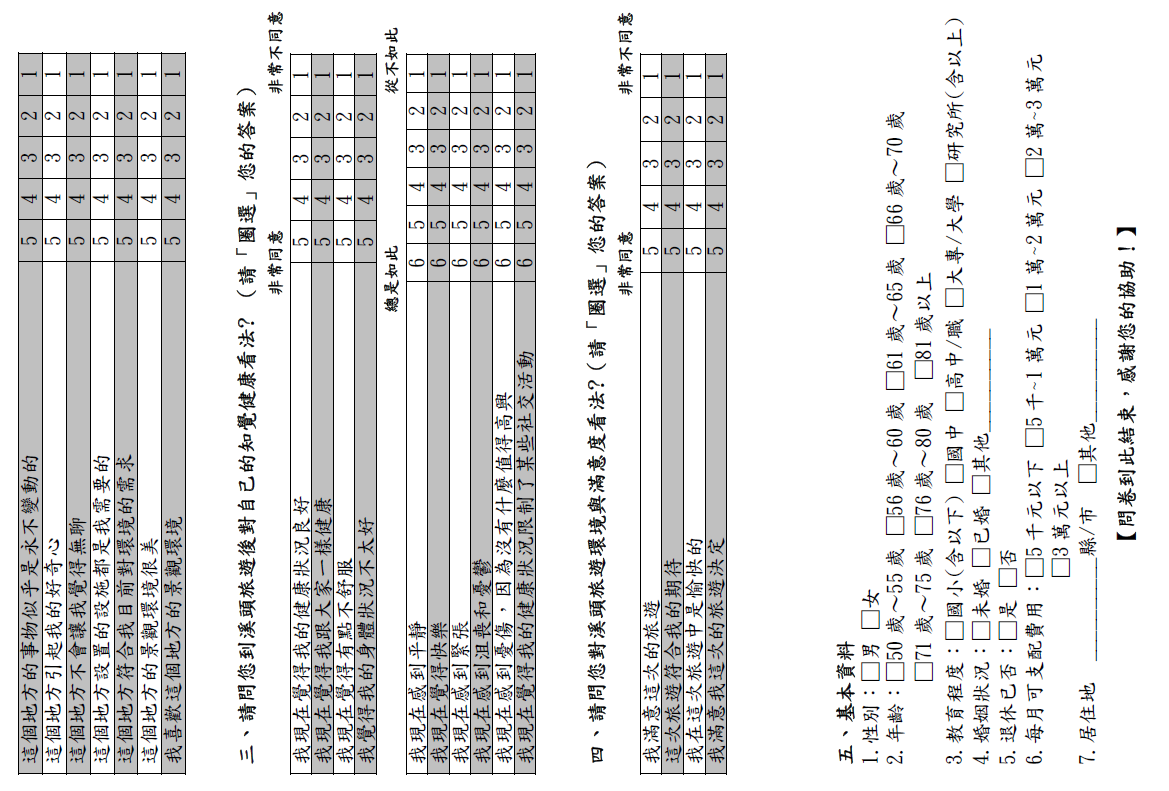 附錄二 正式問卷○○○○○○○○○(E2表文-標頭)○○○○○○○○○○○○○○○○○○○○○○○○○○○○○○○○○○○○○○○○○○○○○○○○(E3表文)○○○○○○○○○○○○○○○○○○○○○○○○○○○○○○○○○○○(E3表文)○○○○○○○○○1.○○○○○○○○○○○○○○○○○○○○○○○○○○○○○(E5表文-1.)2.○○○○○○○○○○○○○○○○○○○○○○○○○○○○○(E5表文-1.)○○○○○○○○○(E2表文-標頭)○○○○○○○○○○○○○○○○○○○○○○○○○○○○○○○○○○○○○○○○○○○○○○○○(E3表文)○○○○○○○○○○○○○○○○○○○○○○○○○○○○○○○○○○○○○○○○○○○○○1.○○○○○○○○○○○○○○○○○○○○○○○○○○○○○(E5表文-1.)2.○○○○○○○○○○○○○○○○○○○○○○○○○○○○○(E5表文-1.)○○○○○○○○○○○○○(E2表文-標頭)○○○○○○○○○○○○○○○○○○○○○○○○○○○○○○○○○○○○○○○○○○○○○1.○○○○○○○○○○○○○○○○○○○○○○○○○(E5 表文-1)2.○○○○○○○○○○○○○○○○○○○○○○○○○○○○○○○○○○○○○○○○○○○○○○○○○○○○○○○○(E5 表文-1)○○○○○○○○(E2表文-標頭)○○○○○○○○○○○○○○○○○○○○○○○○○○○○○○1.○○○○○○○○○○○○○○○○○○○○○○○○○○○○○○○○○○○○○○○○○○(E5 表文-1)2.○○○○○○○○○○○○○○○○○○○○○○○○○○○○○○○○○○○○○○○○○(E5 表文-1)○○○○○○○○○○○○○○○○○○○○○○○○○○○○○○○1.○○○○○○○○○○○○○○○○○○○○○○○○○(E5 表文-1)2.○○○○○○○○○○○○○○○○○○○○○○○○○○○○○○○○○○○○○○○○(E5 表文-1)3.○○○○○○○○○○○○○○○○○○○○○○○○○○○○○○○○○○(E5 表文-1)4.○○○○○○○○○○○○○○○○○○○(E5 表文-1)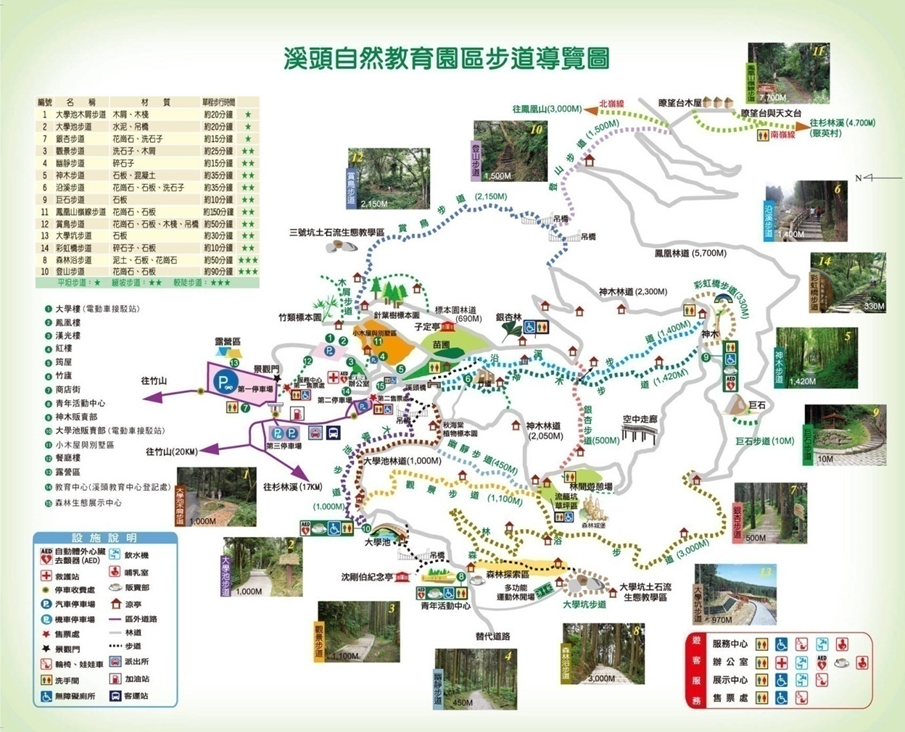 ○○○○○○○(E2表文-標頭)○○○○○○○(E4表文-置中)○○○○○○○○○○○○○○○○○○○○○○○(E2表文-標頭)○○○○○○○○○○○○○○○○○○○○○○○○○○○○○○(E2表文-標頭)○○○○○○○○○○○○○○○○○○○○○○○○○○○○○○○○○(E2表文-標頭)平均數標準差○○○○○○○○○○○○○○○○○○○○(E3表文)4.40(E6表文-數字)0.71○○○○○○○○○○○○○○○○○○○○○○○○4.430.72○○○○○○○○○○○○○○○○○○○○○○4.490.75○○○○○○○○○○○○○○○○○○○○○○○○4.620.60○○○○○○○○○○○○○○○○○○○○○○○○4.580.63○○○○○○○○○○○○○○○○○○○○○○○○4.230.78○○○○○○○○○○○○○○○○○○○○○○○○3.950.83○○○○○○○○○○○○○○○○○○○○○○○○4.250.78○○○○○○○○○○○○○○○○○○○○○○○○4.460.71○○○○○○○○○○○○○○○○○○○○○○○○4.180.78○○○○○○○○○○○○○○○○○○○○○○○○4.480.72○○○○○○○○○○○○○○○○○○○○○○○○4.270.80○○○○○○○○○○○○○○○○○○○○○○○○4.450.69○○○○○○○○○○○○○○○○○○○○○○○○4.520.63○○○○○○○○○○○○○○○○○○○○○○○○4.220.81○○○○○○○○○○○○○○○○○○○○○○○○4.320.78○○○○○○○○○○○○○○○○○○○○○○○○4.380.79○○○○○○○○○○○○○○○○○○○○○○○○4.460.71○○○○○○○○○○○○○○○○○○○○○○○○4.450.76○○○○○○○○○○○○○○○○○○○○○○○○4.420.73○○○○○○○○○○○○○○○○○○○○○○○○4.420.70○○○○○○○○○○○○○○○○○○○○○○○○4.400.74○○○○○○○○○○(E2表文-標頭)平均數標準差○○○○○○○○○○○○○○○○○○○○○○○○4.360.71○○○○○○○○○○○○○○○○○○○○○○○○4.090.90○○○○○○○○○○○○○○○○○○○○○○○○3.900.83○○○○○○○○○○○○○○○○○○○○○○○○4.360.73○○○○○○○○○○○○○○○○○○○○○○○○4.230.87○○○○○○○○○○○○○○○○○○○○○○○○4.450.72○○○○○○○○○○○○○○○○○○○○○○○○4.620.64○○○○○○○○○○○○○○○○○○○○○○○○4.600.63